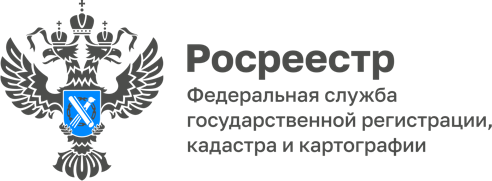 ПРЕСС-РЕЛИЗЛИЦА РОСРЕЕСТРА: главный специалист-эксперт отдела государственной регистрации недвижимости №1 Управления Росреестра по Алтайскому краюЯна Курдюмова. Родилась Яна Александровна в Барнауле Алтайского края. В 1998 году окончила юридический факультет Алтайского государственного университета.Работу в органе регистрации прав на недвижимое имущество Яна Курдюмова начала в 1999 году в отделе приёма-выдачи документов Краевого учреждения юстиции "Алтайский краевой Центр государственной регистрации прав на недвижимое имущество и сделок с ним" в должности ведущего специалиста, затем заместителя начальника отдела.В 2007 году Яна Александровна назначена государственным регистратором прав и более 10 лет занималась регистрацией прав на земельные участки.С вступлением в силу Федерального закона от 13.07.2015 № 218-ФЗ «О государственной регистрации недвижимости» Курдюмовой Я.А. как наиболее квалифицированному сотруднику поручено осуществление государственного кадастрового учёта объектов недвижимости.Общий трудовой стаж Яны Александровны, составляющий практически 25 лет, полностью посвящен сфере оформления недвижимости. В области кадастрового учёта недвижимости Яна Александровна – настоящий профессионал. В силу своих личных качеств и достаточного опыта работы в качестве государственного регистратора кадастровый учёт недвижимости осуществляется Яной Александровной на высоком профессиональном уровне.Подтверждением её профессионализма  являются почетные грамоты и благодарности от руководства Управления, Росреестра и звание «Лучший государственный регистратор года». 